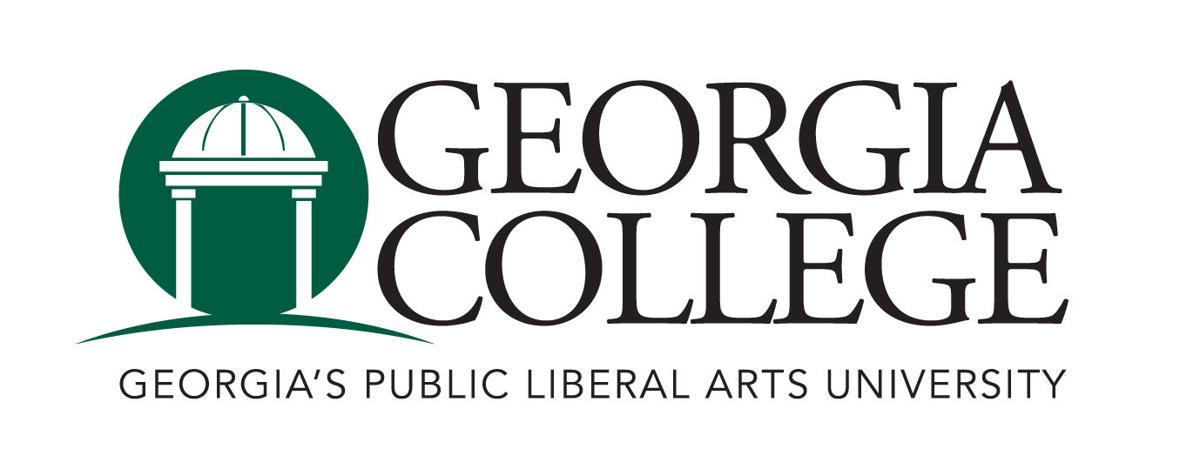 Resources, Planning and Institutional Policy CommitteeStanding Committee Meeting 
Friday, September 2, 2022Beeson 313AGENDAItems Vote neededPresenterDescription/NotesCall to orderNoApproval of AgendaYesApproval of MinutesYesUnfinished BusinessNew BusinessOperating Procedures YesDamian Francis Perimeter Parking NoJohn JacksonAdmin by Request  No Damian Francis  Informational items Dates:Next RPIPC Meeting- Friday October 7, at 2:00pm